https://www.may9.ru/?utm_referrer=https%3a%2f%2fwww.vesti.ru%2fdoc.html%3fid%3d3219732%26cid%3d7 официальный сайт РФhttps://xn--80abjd7bf.xn--80acgfbsl1azdqr.xn--p1ai/%D0%BD%D0%B0%D1%88%D0%B0%20%D0%BF%D0%BE%D0%B1%D0%B5%D0%B4%D0%B0/%D0%B2%D0%B5%D1%85%D0%B8 сайт Екатеринбурга, рубрика основные события войныhttps://letopis-muzhestva.rgdb.ru/oproekte летопись мужества проект российской государственной детско	 библиотекиhttps://vk.com/m_pamyati_perm маршрут памяти конкурс пермский край материалы эвакуированных детей из ленинградаГод памяти и славы: интернет-ресурсы о Великой Отечественной войне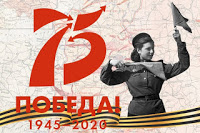 Уважаемые коллеги! Всё сильнее набирает обороты Год памяти славы. Школьные библиотеки активно включились в работу по пропаганде книжно-иллюстративных материалов- уже везде оформлены выставки, посвященные  75-летию Великой Победы. Предлагаю  вам для работы  активные ссылки и обзор интернет-ресурсов о Великой Отечественной войне, которые являются новостными и историческими агрегаторами, содержат архивные хроники, воспоминания ветеранов.
9 мая Официальный сайт 75-летия Победы в Великой Отечественной войне – новостной и исторический агрегатор, где можно черпать всю информацию по 75-летию Победы – фотоархив, ключевые события войны, города-герои и города воинской славы, записи диктора Юрия Левитана. На сайте есть выход для знакомства и участия в интересных акциях. Например, первый исторический онлайн-квест «Вечные звёзды». Акция охватывает всю территорию России. Она призвана познакомить граждан с историческими местами, связанными с героическим прошлым страны. Для участия: мобильный телефон и желание узнать историю своей страны. В рамках акции пользователь в специальном мобильном приложении сможет отметить свою текущую геолокацию, с помощью которой программа определяет и обозначает звёздами расположенные поблизости памятные места. При приближении к месту на карте звезда становится интерактивной – на нее можно нажать и появится информация, которая рассказывает участникам о знаковых событиях, происходивших здесь в годы войны. Победа в квесте будет присуждена участникам, которые посетят максимальное количество памятных мест, привязанных к точкам геолокации. 

Победа РФ 
Проект Фонда стратегических инициатив Музея Победы, направленный на привлечение общественного внимания к теме Великой Отечественной войны, формирование и продвижение патриотической повестки в обществе и СМИ. 

РИА «Победа» 
Электронный журнал, который освещает деятельность Российского организационного комитета «Победа», направленную на увековечение славной истории Отечества, подвигов народа по защите свободы и независимости России, на возрождение духовности и патриотизма ее граждан. 

1941-1945.RU 
На сайте представлены разделы: энциклопедия войны (хронология), Герои Советского Союза, военные операции, биографии полководцев, песни военных лет, обзор оружия. 

Победа. 1941 – 1945
Создание сайта является вкладом государственных архивов Российской Федерации в организацию и проведение военно-мемориальных мероприятий, связанных с увековечением Победы советского народа в Великой Отечественной войне 1941 – 1945 годов и нацеленных на возрождение и укрепление патриотизма, усиление военно-патриотического воспитания молодежи. Включает экспозицию наиболее ярких архивных фотодокументов, раскрывающих величие и историческую значимость подвига советского народа в Великой Отечественной войне, информацию о составе и объемах фотодокументов военного периода, хранящихся в государственных архивах Российской Федерации. 

Память Народа 1941-1945
На портале можно установить судьбу родственников, принимавших участие в Великой Отечественной войне, найти информацию о награждениях, ознакомиться с подлинными архивными документами, содержащими информацию об участниках войны и о ходе войны: донесения о погибших и пропавших без вести, наградные листы, журналы боевых действий. 

Подвиг народа 1941 – 1945 гг. 
Министерство обороны Российской Федерации представляет уникальный информационный ресурс открытого доступа, наполняемый всеми имеющимися в военных архивах документами о ходе и итогах основных боевых операций, подвигах и наградах всех воинов Великой Отечественной. Основными целями проекта являются увековечение памяти всех героев Победы, независимо от звания, масштабов подвига, статуса награды, военно-патриотическое воспитание молодежи на примере военных подвигов отцов, а также создание фактографической основы для противодействия попыткам фальсификации истории Войны. Создание наиболее полного электронного банка документов по ключевому периоду современной истории цивилизации не имеет аналогов по объему, исторической и социальной значимости, и является вечным памятником великому Подвигу Народа. 

Обобщенный банк данных «Мемориал»
Банк данных о защитниках Отечества, погибших, умерших и пропавших без вести в период Великой Отечественной войны и послевоенный период. В настоящее время ОБД «Мемориал» содержит почти 17 млн цифровых копий документов о безвозвратных потерях и 20 млн именных записей о потерях Красной Армии в Великой Отечественной войне. 

Бессмертный полк 
Официальный сайт движения «Бессмертный полк». Впервые шествие состоялось 9 мая 2012 года в Томске. Главная задача – сохранение в каждой семье памяти о поколении, прошедшем через войну, организация Маршей 9 Мая. 

Я помню!
На сайте собраны воспоминания ветеранов Великой Отечественной войны, разбитые на разделы по родам войск, в которых служили авторы воспоминаний. Вы можете познакомиться с воспоминаниями пехотинцев, танкистов, летчиков... На сайте допускается размещать воспоминания своих родных, авторы сайта даже подготовили вопросы, которые можно задать ветеранам. 

Победители
Сайт объединяет исторические факты, современные воспоминания и архивные хроники, включает список ветеранов с системой поиска, мультимедийную модель хода войны. 

Милитера. Военная литература
Сайт собрал в себе множество текстов, имеющих отношение к военной истории, военному делу. Среди них – первоисточники, архивные материалы, документы, мемуары, исследования, проза и поэзия, биографические работы, материалы, статьи, книги по истории техники и оружия, уставы и наставления, устная история, детская военная литература, карты и схемы, военная периодика и многое другое. 

Это привал
Некоммерческий проект, посвященный военной лирике. Его цель – донести до большего количества людей стихи, написанные о воинах и войнах. От древних сражений до вооруженных конфликтов наших дней. Ведь всем известна мудрость: «Новая война начинается тогда, когда рождается поколение, забывшее предыдущую». Более 1500 стихов разных авторов о войне. 

Военный альбом
Цифровой архив фотографий времен Второй мировой войны (1939—1945). Целью проекта является сохранение как можно больше фотографий хорошего качества по теме и предоставления к ним удобного доступа. Календарь «Военного альбома» содержит памятные даты, события которых запечатлены на фотографиях из каталога проекта. 

Календарь Победы
Вестник создан с целью сохранить память о ключевом событии истории России и мировой истории – Великой Отечественной войне. Проект имеет значение для составления целостной картины Великой Отечественной войны.  С Днём Победы!
Собран материал, имеющий отношение к этому великому празднику: рассказ о Параде 9 мая, песни, посвященные 9 мая, Дню Победы и военные песни в формате mp3, а также их тексты, стихи о войне, открытки с 9 мая и поздравления с Днем Победы, кулинарные рецепты военных блюд, которые были в те не сытые дни на праздничных столах наших бабушек и дедушек и многое другое. 

День Победы. 70 лет
Альбом включает около 1000 фотографий, есть сообщения от Советского информбюро на каждый день военного календаря. 

Молодая Гвардия. Героям Краснодона посвящается…
Неравнодушными людьми собраны чудом сохранившиеся уникальные фотографии и документы. 

Пионеры-герои
Наводя мышкой на портрет героя, видим страницу с информацией о нём, его жизни и подвиге. 

Детская книга войны

Летопись мужества
Информационно-просветительский ресурс о героях Великой Отечественной войны, городах и людях, о тех, кто воевал на фронте и оккупированных территориях и о тружениках тыла. Проект направлен на привлечение внимания широкой общественности к истории Отечества и на формирование у подрастающих поколений высоких гражданских и духовно-нравственных ориентиров. Все справочные и информационные статьи, размещенные на сайте, основаны на материалах, опубликованных в периодических изданиях для детей (газета «Пионерская правда», журналы «Мурзилка», «Пионер», «Костер»), на диафильмах и книгах, посвященных событиям Великой отечественной войны. Все статьи сопровождаются ссылками на полные тексты источников